COURSE FILEAUTOMOBILE SYSTEM (2025503)DIPLOMA 5TH SEM.PRO. MUKESH KUMAR DEPARTMENT OF AUTOMOBILE ENGINEERING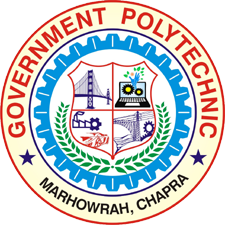 GOVERNMENT   POLYTECHNIC   CHAPRACONTENTSTime tableVision of the Department Mission of the department Course Syllabus Reference MaterialsLecture Plan Student listQuestion BankTime tableDepartment of Automobile EngineeringVisionTo be a centre of excellence in the field of Mechanical Engineering offering value based world class education and research producing well qualified engineers, who can contribute favorably to the technological and socio-economic development of the nation.Mission1. To ensure sufficient modern technological exposure to the students in order to create skilled professionals.2. To frequently update the labs keeping in view the requirement of the current industry scenario.3. To extend counseling and career guidance facility to the students to help them to achieve their goal.4. To encourage faculties and staffs to pursue higher education and to do the research work.5. To encourage faculties and staffs to participate in various seminars, conferences and workshops to keep themselves updated of the state-of-the-art technology.Unit-I 1.1  Fundamentals of CAD/CAM: Automation; Design process; Application of computers for design; Benefits of CAD; Computer configuration for CAD applications; Design workstation; Graphic terminal. 1.2 CAD Software: Definition of system software and application software; CAD database and structure. 1.3 Geometric modelling: 3D-Wire frame modelling; Wire frame entities and their definitions; Interpolation and Approximation of curves; Concept of Parametric and Non-parametric representation of curves; Curve fitting techniques.- 12 Unit-II 2.1 Surface Modeling: Algebraic and Geometric form; Parametric space of surface; Blending functions; Parametrization of surface patch; Subdividing; Cylindrical surface; Ruled surface; Surface of revolution; Spherical surface; Composite surface; Bezier surface; 2.2 Solid Modelling: Definition of cell composition and spatial occupancy enumeration; Sweep representation; Constructive solid geometry; Boundary representations. 12 Unit-III 3.1 NC Control Production Systems: Numerical control; Elements of NC system; NC part programming; Methods of NC part programming; Manual part programming, Computer assisted part programming; Post processor; Computerized part program. 12 Unit-IV 4.1 Group Technology: Part families; Parts classification and coding; Production analysis; Machine cell design; 4.2 Computer aided process planning: Retrieval type and Generative type; Machinability data systems; MRP and its Benefits. 12 Unit-V 5.1 Flexible manufacturing system: F.M.S equipment; Layouts; Analysis methods and benefits; Computer aided quality control. 5.2 Automated inspection: Off-line, On-line, Contact, Non-contact; Coordinate measuring machines; Machine vision; CIM system and Benefits. 12Reference Books: 1. CAD/CAM Principles and Applications, P.N.Rao, Tata McGraw-Hill 2. Computer Aided Design and Manufacturing, Groover M.P. & Zimmers Jr, Prentice hall of India 3. CAD/CAM/CIM, Radha Krishna P. & Subramanyam, Wiley Eastern Ltd Lecture planStudents list1st10:00-11:002nd1:00-12:003rd12:00-1:004th2:00-3:005th3:00-4:006th4:00-5:00MONLUNCHTUELUNCHWEDLUNCHTHULUNCHFRILUNCHSATLUNCHUnitName of TopicNo. of Lecture01Fundamentals of CAD/CAM: Automation; Design process Lec-101; Application of computers for design; Lec-201Benefits of CAD; Computer configuration for CAD Lec-301applications; Design workstation; Graphic terminal.Lec-401CAD Software: Lec-501Definition of system software and Lec-601application softwareLec-701 ; CAD database and structure.Lec-801Geometric modelling: 3D-Wire frame modelling; Lec-901Wire frame entities and their definitions; Interpolation and Approximation of curves;Lec-1001Concept of Parametric and Non-parametric representation of curves;.Lec-1101Curve fitting techniquesLec-1201Class test-01UnitName of TopicNo. of Lecture02Surface Modeling Lec-1302 : Algebraic and Geometric formLec-1402; Parametric space of surface; Blending functions; Parametrization of surface patch; Lec-1502Subdividing; Cylindrical surface; Ruled surface; Surface of revolution;Lec-1602Spherical surface;;Lec-1702Composite surface; Bezier surfaceLec-1802Solid Modelling: Lec-1902Definition of cell composition and Lec-2002spatial occupancy enumeration;Lec-2102Sweep representation; Lec-2202Constructive solid geometryLec-2302 ; Boundary representations.Lec-2402Class test-02UnitName of TopicNo. of Lecture03NC Control Production Systems: Lec-2503 Numerical control; Elements of NC system;Lec-2603NC part programming; Methods of NC part programming; Lec-2703Manual part programmingLec-2803 , Computer assisted Lec-2903part programming; Lec-3003Post processor; Lec-3103Computerized part program.Lec-3203Class test-03UnitName of TopicNo. of Lecture04Group Technology: Lec-33-3404Part families; Parts classification and coding; Lec-35-3604Production analysis; Machine cell design;Lec-37-3804Computer aided process planning: Retrieval type and Generative type; Lec-39-4004 Machinability data systems; Lec-41-4204MRP and its Benefits.Lec-43-4404Class test-04UnitName of TopicNo. of Lecture05Flexible manufacturing system Lec-45-4605: F.M.S equipment; LayoutsLec-47-4805; Analysis methods and benefits; Computer aided quality control.Lec-49-5005Automated inspection: Off-line, On-line, Contact, Lec-51-5205Non-contact; Coordinate measuring machines; Lec-53-5405 Machine vision; CIM system and Benefits.Lec-55-5605Class test-05Roll NumberName Of the Student311131220001PANKAJ KUMAR311131220002TUSHAR311131220003DHIRAJ KUMAR311131220004SHASHIKANT KUMAR311131220005MANISH KUMAR CHAURASIYA311131220006DHRUV KUMAR311131220007ABHISHEK KUMAR SINGH311131220008ANKIT KUMAR311131220009RUPESH KUMAR TIWARI311131220010THAKUR ANISH ADARSH311131220011PAWAN KUMAR311131220012MUKESH KUMAR SAH311131220014ABHIJIEET KUMAR311131220015ARJUN KUMAR RAM311131220016VISHAL KUMAR311131220019SANTOSH KUMAR311131220020ANKESH KUMAR311131220021RAHUL RAY311131220022SONI KUMARI311131220023MUNNA KUMAR SHARMA311131220024ADITYA KUMAR311131220025AKSHAY KUMAR NIRALA311131220026AMIT KUMAR RAM311131220027SUMIT SAURABH311131220028ABHISHEK KUMAR RAM311131220029ANISH KUMAR311131220030MD ALHARISH311131220031SAURABH ANAND311131220032ADARSH BHARDWAJ311131220033VIVEK SAURAV311131220034DEEPAK KUMAR311131220035KAUSHAL KUMAR311131220036UTKARSH KUMAR311131220037AMAR KUMAR311131220038AYUSH RAJ311131220039AYUSH KUMAR311131220040AMAN KUMAR DEV311131220041KRISHNA PANDIT311131220042SHIVAM KUMAR311131220043RAVI KUMAR SAH311131220044SAURABH KUMAR311131220045VISHWAJEET KUMAR311131220046RAJEEV KUMAR CHAUHAN311131220047SHIPRA BHARTI311131220048ADITYA KUMAR401/A/21SUBHAM KUMAR SINGH402/A/21ARUN KUMAR403/A/21AVINASH KUMAR601/A/21AMARJEET KUMAR602/A/21NIHAL KUMAR603/A/21SHAHNAWAZ ALAM604/A/21MUSKAAN KUMARI605/A/21ANUP KUMAR606/A/21AARIF PRAWEJ607/A/21BISHWASH SINGH608/A/21ABHISHEK KUMAR SINGH609/A/21SHIVAM KUMAR610/A/21ANURAG PRASAD611/A/21LALAN KUMAR YADAV